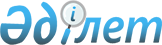 О предоставлении подъемного пособия и социальной поддержки для приобретения или строительства жилья в 2018 году специалистам в области здравоохранения, образования, социального обеспечения, культуры, спорта и агропромышленного комплекса, прибывшим для работы и проживания в сельские населенные пункты Кызылжарского района Северо-Казахстанской областиРешение Кызылжарского районного маслихата Северо-Казахстанской области от 22 декабря 2017 года № 22/2. Зарегистрировано Департаментом юстиции Северо-Казахстанской области 8 января 2018 года № 4464
      В соответствии с подпунктом 15) пункта 1 статьи 6 Закона Республики Казахстан от 23 января 2001 года "О местном государственном управлении и самоуправлении в Республике Казахстан", пунктом 8 статьи 18 Закона Республики Казахстан от 8 июля 2005 года "О государственном регулировании развития агропромышленного комплекса и сельских территорий", пунктом 2 постановления Правительства Республики Казахстан от 18 февраля 2009 года № 183 "Об определении размеров предоставления мер социальной поддержки специалистам в области здравоохранения, образования, социального обеспечения, культуры, спорта и агропромышленного комплекса, прибывшим для работы и проживания в сельские населенные пункты", с учҰтом потребности, заявленной акимом Кызылжарского района, Кызылжарский районный маслихат Северо-Казахстанской области РЕШИЛ:
      1. Предоставить в 2018 году специалистам в области здравоохранения, образования, социального обеспечения, культуры, спорта и агропромышленного комплекса, прибывшим для работы и проживания в сельские населенные пункты Кызылжарского района Северо-Казахстанской области подъемное пособие в сумме, равной семидесятикратному месячному расчетному показателю на момент подачи заявления.
      2. Предоставить в 2018 году специалистам в области здравоохранения, образования, социального обеспечения, культуры, спорта и агропромышленного комплекса, прибывшим для работы и проживания в сельские населенные пункты Кызылжарского района Северо-Казахстанской области социальную поддержку в виде бюджетного кредита для приобретения или строительства жилья в сумме заявленной специалистом, но не превышающей одну тысячу пятисоткратный размер месячного расчетного показателя, на момент подачи заявления.
      3. Действие пункта 1 и 2 настоящего решения распространяются также на ветеринарных специалистов ветеринарных пунктов, осуществляющих деятельность в области ветеринарии.
      4. Настоящее решение вводится в действие по истечении десяти календарных дней после дня его первого официального опубликования.
					© 2012. РГП на ПХВ «Институт законодательства и правовой информации Республики Казахстан» Министерства юстиции Республики Казахстан
				
      Председатель сессии
Кызылжарского районного
маслихата
Северо-Казахстанской области

Е. Габдулин

      Секретарь
Кызылжарского районного
маслихата Северо-Казахстанской области

А. Молдахметова
